Министерство образования и наукиКыргызской РеспубликиКыргызский государственный технический университетим. И.РаззаковаТЕХНОЛОГИЧЕСКИЙ ФАКУЛЬТЕТ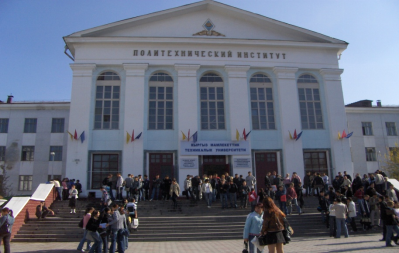 Информационный пакетподготовки бакалавровпо кредитной технологии обучения2022-2023 учебный годБишкек 2022Дорогие друзья!Наш многотысячный коллектив гордится тем, что Кыргызский Государственный технический университет им. И.Раззакова, уже более 65-ти лет являясь флагманом инженерного образования страны, бережно хранит и преумножает замечательные традиции и идеалы, выработанные всеми предыдущими поколениями «политехников». Сегодня трудно найти промышленное предприятие или фирму в Кыргызстане, где бы не трудились выпускники нашего вуза. Среди них много известных учёных, изобретателей, государственных и общественных деятелей, преуспевающих бизнесменов.Словом, именно инженеры сейчас находятся на переднем крае творческой мысли, проектируя и воплощая в жизнь инновационные технические решения, способствующие поступательному развитию отечественной экономики. Поэтому и государство в первую очередь акцентирует своё внимание на состоянии инженерно-технического образования.Университет на практике успешно реализует модель непрерывной сквозной подготовки востребованных рынком специалистов технического профиля в рамках многоуровневой образовательной системы путём охвата ступеней бакалавриата, магистратуры, аспирантуры и докторантуры. Более того, в отличие от других образовательных учреждений высшего профессионального образования наши студенты не только получают глубокие инженерные знания, но и проходят обширную производственную практику, учатся своими руками создавать реальные механизмы, технологии, приборы и машины.Вместе с тем в стенах КГТУ каждый желающий имеет возможность с лихвой развивать свои творческие таланты на спортивных площадках и музыкально-сценическом поприще: не случайно студенты «политеха» на протяжении многих лет являются победителями Универсиад Кыргызской Республики и Республиканских смотров художественной самодеятельности.И сегодня, переступая порог нашего университета и вливаясь в стотысячную семью «политехников», вы одновременно принимаете на себя обязательство по уважительному отношению к наследию, доставшемуся от далёких предшественников. Поэтому призываю вас любить наши традиции, беречь честь, достоинство и имущество этого несравненного храма науки и культуры.Желаю вам всем получить качественное образование по избранному направлению подготовки и найти свою дорогу в окружающем океане жизни. Дерзайте на тернистом пути к вершинам знаний и творите новое на благо родного Кыргызстана!Ректор КГТУ им. И.Раззакова  	 М. К. Чыныбаев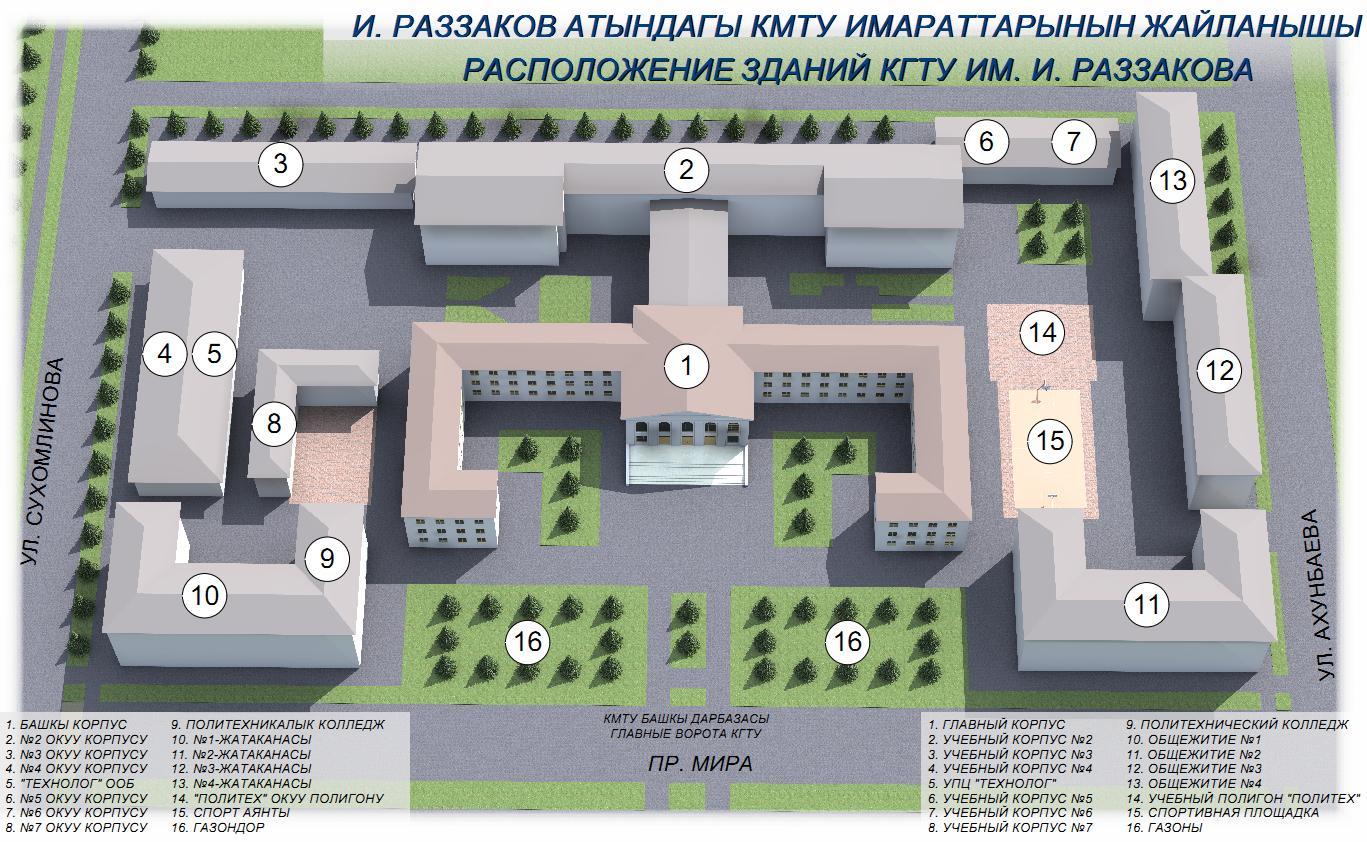 ОГЛАВЛЕНИЕАкадемический календарь«УТВЕРЖДАЮ»Проректор по учебной работеКГТУ им. И. Раззакова_____________ Элеманова Р.Ш.«_____»_______________2022г.ПРОГРАММАПроведения ориентационной недели для первокурсников Технологического факультета КГТУ им. И.Раззакова с 22.08.22 г. по 26.08.2022 г.Используемые термины и определенияАкадемическая степень – степень освоения обучающимся соответствующих образовательных программ высшего профессионального образования, присуждаемые высшим учебным заведением по результатам итоговой государственной аттестации.Академический советник – преподаватель, выполняющий функции академического наставника, оказывающий содействие в выборе траектории обучения (формирование индивидуального учебного плана) и освоении образовательной программы в период обученияАкадемический Календарь – календарь проведения учебных и контрольных мероприятий, профессиональных практик в течение учебного года с указанием дней отдыха (каникул и праздников);Бакалавр – первая академическая степень в системе многоступенчатого высшего профессионального образования, присваиваемая по завершении 4-летнего обучения первого уровня и успешной сдачи экзаменов и защиты выпускной квалификационной работы.Кредит ECTS - согласованно установленная единица для измерения объема работы студента за определенный период обучения, необходимый для завершения курса и заканчивающийся оценкой результатов обучения. Однажды полученная зачетная единица не может быть потеряна.Магистр – вторая академическая (ученая) степень в системе многоступенчатого высшего профессионального образования, присваиваемая лицам, окончившим университет, имеющим степень бакалавра, после  1-2 годичного обучения и защиты магистерской диссертации.Офис Регистрации – занимается координацией образовательных программ и планов подготовки специалистов, организацией и проведением регистрации студентов, учетом успеваемости студентов, формирует транскрипт студента, проводит оценку качества обучения.Постреквизиты – перечень дисциплин, для изучения которых требуются знания, умения и навыки по завершении изучения данной дисциплины.Пререквизиты – перечень дисциплин, содержащих знания, умения и навыки, необходимых для освоения изучаемой дисциплины.Силлабус - программа обучения по каждой дисциплине, которая включает в себя темы и продолжительность каждого занятия (описание курса, программа обучения, план практических (семинарских) занятий, задания по самостоятельной работе студента и другие).Средний балл успеваемости(GPA) – средневзвешенная оценка уровня учебных достижений обучающегося за рассматриваемый период по выбранной программе Специалист – профессиональная квалификационная степень высшего профессионального образования по соответствующей специальности, присуждаемая по завершении 5-летнего обучения первого уровня и успешной сдачи экзаменов и защиты выпускной квалификационной работы.Транскрипт – документ, установленной формы, содержащий перечень пройденных дисциплин за соответствующий период обучения с указанием кредитов и оценок.1. Общие сведения о вузе1.1. История вуза 4 сентября 1954 г. приказом Министерства высшего и среднего специального образования Союза Советских Социалистических Республик был создан Фрунзенский Политехнический институт.В 1992 г., согласно Указу Президента Кыргызской Республики от 4.05.92 на базе Фрунзенского политехнического института созданы Кыргызский Технический университет (КТУ) и Кыргызский архитектурно- строительный институт.В 1995 г. Постановлением Правительства Кыргызской Республики КТУ присвоено имя видного государственного деятеля Кыргызстана Исхака Раззакова.5 октября 2004 года Кыргызскому техническому университету им.И.Раззакова присвоен статус «национальный».3 мая 2005 года Указом Президента Кыргызской Республики вуз переименован в Кыргызский государственный технический университет (КГТУ) им. И.Раззакова. В настоящее время КГТУ им. И. Раззакова – один из крупнейших технических университетов Кыргызстана, готовит высококвалифицированных специалистов по разным направлениям для нашей республики и стран ближнего и дальнего зарубежья.Сегодня в КГТУ успешно реализуется многоуровневая подготовка, открываются новые специальности, расширяются международные связи, заключаются долгосрочные партнерские соглашения со многими крупными компаниями и фирмами. КГТУ успешно сотрудничает с ведущими университетами ближнего и дальнего зарубежья: Московским государственным техническим университетом им. Баумана, Московским энергетическим институтом, Берлинским техническим университетом прикладных наук и др. Наши студенты, показавшие отличные знания в учебе, имеют возможность продолжить учебу в университетах России, Казахстана, Германии и др. Университет в настоящее время широко использует  инфокоммуникационные технологии в образовании. В учебный процесс внедряются новые информационные технологии, система автоматизированного управления учебным процессом, основанная на компьютерных технологиях. Процесс обучения поддерживается электронными библиотеками, включающими электронные учебники и учебные пособия, а также методические материалы. Все структурные подразделения подключены к сети Интернет. Фонд библиотечно-информационного центра вуза составляет более полумиллиона единиц хранения.На базе пяти научно-исследовательских институтов КГТУ активно проводятся научно-исследовательские (НИР) и опытно-конструкторские работы (ОКР) по приоритетным направлениям науки и техники. Подготовка научных кадров осуществляется через аспирантуру и магистратуру. В КГТУ функционируют четыре диссертационных совета по защите кандидатских и докторских диссертаций. 1.2. Миссия вуза Сохранение и приумножение нравственных, культурных и научных ценностей общества, подготовка всесторонне развитой личности, конкурентоспособного специалиста, обладающего широкими фундаментальными и техническими знаниями посредством применения современных технологий.1.3. Реквизиты и руководитель вузаПолное название Университета:- на кыргызском языке: “И. Раззаков атындагы Кыргыз мамлекеттик техникалык университети”;- на русском языке: “Кыргызский государственный технический университет имени. И. Раззакова”;- на английском: 	“Kyrgyz State Technical University named after I. Razzakov”.Статус вуза: - государственное высшее профессиональное учебное заведениеНаличие лицензии и сертификата:Лицензия – ЖБ № 2, выдана в 2012 году, срок действия до 2017 года.Сертификат – ЖОЖ № 234, выдан в 2013 году, срок действия до 03.07.2018г., №199 выдан в 2012 году, срок действия до 06.07.2017г, № SE 160000071, выдан в 2016 году, срок действия до 2020г, № SE 160000234, выдан в 2016 году, срок действия до 2020г ,№ SE 160000260, выдан в 2016 году, срок действия до 2020г.Ректор:Чыныбаев Мирлан Койчубекович  – кандидат физико-математических наук, доцент.Адрес: пр. Мира, 66, г.Бишкек, 720044, Кыргызская Республика Телефон: + 996 312 54-51-25Факс: + 996 312 54-51-62E-mail: info@kstu.kgВ КГТУ им. И. Раззакова работает ЦИФРОВОЙ СЕРВИС для студентов.Можете получить необходимые документы такие как: справка об обучении, обходной  лист, академическая справка и архивная справка через информационную систему единого окна. Для этого необходимо зайти на сайт: http://sanarip.kstu.kg, пройти регистрацию и справку можете получить, как в твердом, так и в электронном варианте.Студенты, нуждающиеся в общежитие, могут в удаленном режиме подать заявку для заселения. Для этого зайти на сайт http://campus.kstu.kg и заполнить информацию, студент получит уведомление о заселении в общежитие. Дорогие студенты Технологического факультета!От имени профессорско-преподавательского коллектива ТФ  
 приветствую Вас на нашем факультете!              Технологический факультет, как и другие старейшие факультеты КГТУ, основан в 1954 г. и в течение многих лет — базовый учебный и научный центр в Центральной Азии. С 1961 г. по 1991г. на факультете осуществлялась подготовка специалистов-пищевиков по кооперированному набору не только для Кыргызстана, но и для Узбекистана, Таджикистана и Туркменистана. Ежегодно факультет выпускает 150-200 дипломированных бакалавров, магистров для пищевой, перерабатывающей и легкой промышленности, систем общественного питания, стандартизации и дизайна. Востребованность выпускников ТФ достаточна высока, так как в настоящее время пищевая и легкая промышленность страны развиваются хорошими темпами. Следует отметить, что легкая промышленность Кыргызстана вышла на международный уровень, во-многом, благодаря выпускникам-технологам и конструкторам кафедры «Технология изделий легкой промышленности», организованной немногим более 30 лет назад.         Качество подготовки специалистов на факультете всегда отвечает требованиям времени. Выпускники ТФ, обладающие унифицированным комплексом знаний по фундаментальным, инженерным и специальным дисциплинам, владеющие компьютерной техникой, программированием и иностранными языками, способны легко и быстро адаптироваться в производственный процесс предприятий, могут работать на ответственных участках любой структуры, создать свое дело, став предпринимателями, возглавить предприятия, организации любого уровня.Сегодня перед вами стоит интересная задача — взять новые вершины высшего образования, получить достойную профессию, продуктивно и насыщенно провести студенческие годы. Сделайте это время ярким и незабываемым! Возможностей для личностного роста, раскрытия собственных талантов, привития позитивного интереса, хорошего вкуса, формирования ответственного стремления к жизненному успеху. Нам хотелось бы пожелать, чтобы на пути к знаниям вам сопутствовали творческие и научные победы, чтобы каждый учебный год приближал вас к главной цели – обрести свое место в жизни и стать высококвалифицированными специалистами.Желаем отличной учебы и высоких результатов во всех начинаниях.Будущее за Вами!Добро пожаловать на Технологический факультет! С уважением,    Декан ТФ                                                  Имийла Акимжановна Рысбаева2. Общие сведения о Технологическом факультетеРабочий телефон: Деканат: +996 312 56-14-38, +996 312 54-51-43E-mail: kgtuchemie@yandex.ruЗаведующие профилирующих кафедр ТФНачальники курсов (2022-2023 уч. год)Академические советники и кураторы ТФ1 курс2 курс 3-курс4-курсЧасто задаваемые вопросы:Как проживать в общежитиях КГТУ?По вопросам размещения в общежитиях КГТУ им. И. Раззакова можете обращаться к зам.декану по ВР Абдуллаевой Гульнаре Мукашевне – 0999706858.Когда выдается студенческий билет и зачетная книжка?Студенческий билет и зачетная книжка выдаются деканатом ТФ в течении сентября – по вопросам обращаться к зам.декану по УР Сатыбалдиевой Айжан Монолдоровне 0508884677.AVN КГТУ – образовательный портал КГТУ, информационная система и что нужно студенту, чтобы получить доступ к личному кабинету?Через образовательный портал КГТУ (avn.kstu.kg) осуществляется управление учебным процессом КГТУ им. И. Раззакова, здесь студент может получить доступ к учебным материалам и к информации по своей текущей успеваемости и регистрации на дисциплины по семестрам. Доступ в личный кабинет (логин и пароль) выдается деканатом ТФ в течении сентября – по вопросам обращаться к зам.декану по УР Сатыбалдиевой Айжан Монолдоровне 0508884677.Как получить книги из библиотеки?По вопросам относящихся к библиотеке обращаться к Пироженко Ольге Васильевне, каб. 1/261Куда подать заявку на оплату контракта?Для оплаты контракта студенту необходимо получить протокол оплаты в деканате, оплатить можно в филиалах банка Кыргызстан или через платежные терминалы и приложение Mbank Online (Кыргызстан).Как родители могут узнать о достижениях или недостатках своих детей? Информация об успеваемости доступна в информационной системе AVN.Каковы права и обязанности студента?- систематически готовиться к занятиям, своевременно получать допуск к сессии, сдавать зачеты и экзамены;- посещать занятия, включенные в расписание. Уважительные причины пропуска занятий (болезнь, семейные обстоятельства, вызов в военкомат, следственные органы и т.п.) должны быть подтверждены документально;- поставить в известность деканат факультета при отсутствии на занятиях более одной недели;- занять место в аудитории в соответствии с расписанием своевременно, до звонка;являясь на занятия, иметь тетради для семинарских и практических занятий, конспекты обязательной литературы;- быть вежливым с обслуживающим персоналом, соблюдать тишину и общий распорядок, работая в читальных залах;- беречь университетское имущество, оборудование и книжный фонд библиотеки;- поддерживать порядок в аудиториях, коридорах и других общественных местах;- староста группы отвечает за порядок в аудитории, назначает дежурного, который приводит в порядок доску, приносит мел и т.д.;В помещениях и на территории университета запрещаются:- громко разговаривать и шуметь;- плеваться, жевать жевательную резинку и сорить на территории и в помещениях университета;- находиться в нетрезвом виде;- осуществить действия, создающие помехи учебному процессу, работе;- курить на территории университета;- играть в карты, торговать и употреблять спиртные напитки;- распространять и использовать наркотические вещества;- совершать действия, противоречащие общепринятым нормам морали (драка, нецензурная брань и др.);- портить имущество университета.Этика одежды студентов:- внешний вид студента КГТУ эстетически привлекателен и соответствует общепринятым нормам университета;- студент всегда опрятен и аккуратен;- запрещается носить рваные джинсовые брюки, обтягивающие леггинсы, сланцы, короткие шорты, глубокое декольте и открытые майки.За нарушение правил учебы и поведения студент может быть привлечен к административному наказанию в виде замечания, объявления выговора, снятия стипендии, выселения из общежития, исключения из университета.3. О кредитной системе обучения3.1. Квалификации и степени высшего образованияВ соответствии с принципами Болонского процесса и Постановлением Правительства Кыргызской Республики № 496 от 23.08.2011 г. «Об установлении двухуровневой структуры высшего профессионального образования в Кыргызской Республике» введены два образовательных уровня или цикла -  бакалавриат и магистратура. Также ведется подготовка по отдельным специальностям. Образовательная программа бакалавриата, рассчитана на 4 года или восемь семестров, образовательная  программа магистратуры - 2 года или четыре семестра и образовательная программа специалитета – 5 лет или десять семестров. Следует особо отметить, что степень бакалавра, образовательная программа свидетельствует о том, что ее обладатель имеет высшее образование, и он вправе претендовать на работу, соответствующую указанной в его дипломе квалификации.В магистратуру поступают выпускники бакалавриата. На получение степени магистра могут претендовать только те бакалавры, которые имеют склонности к исследовательской работе и способности к углубленному освоению фундаментальных знаний в избранной ими области. Выпускники специалитета обучаются в магистратуре по сокращенной программе. Степень магистра дает право на поступление в аспирантуру и защиту диссертации на соискание ученой степени.По окончании освоения соответствующих образовательных программ выпускнику присваивается академическая степень бакалавра или магистра по направлению подготовки и специализации или квалификация по специальности.3.2. Кредитная система ECTSВ высших учебных заведениях стран, участвующих в Болонском процессе, внедряются кредиты ECTS – это количественная величина, измеряющая нагрузку студента, необходимую для освоения каждой учебной дисциплины и образовательно-профессиональной программы в целом.Кредиты ECTS распределяются между учебными дисциплинами учебного плана и указывают объем учебной нагрузки студента по данной дисциплине в семестр. Они отражают объем работы по каждой дисциплине относительно общей нагрузки, необходимой для завершения учебы за один учебный год включая лекции, семинарские, практические и лабораторные занятия, консультации, практики, самостоятельную работу, экзамены и другие формы текущего и итогового контроля. Таким образом, кредиты ECTS описывают общую учебную нагрузку студента, а не только контактные часы работы студента с преподавателем.Характерные черты кредитной технологии:введение системы кредитов для оценки трудозатрат обучающихся по каждой дисциплине;свобода выбора обучающимися дисциплин из числа дисциплин по выбору, включенных в рабочий учебный план при формировании индивидуального учебного плана; непосредственное участие в формировании своего индивидуального учебного плана;вовлечение в учебный процесс Академических советников, содействующих обучающимся в выборе образовательной траектории; использование балльно-рейтинговой системы оценки учебных достижений по каждой учебной дисциплине;обеспечение учебного процесса всеми необходимыми учебными и методическими материалами.Общее количество кредитов ECTS, которые должен набрать студент для получения степени бакалавра составляет 240 кредитов ECTS за восемь семестров, для получения степени магистра необходимо набрать еще 120 кредитов ECTS за четыре семестра, программа подготовки специалистов составляет 300 кредитов ECTS за десять семестров.Таким образом, студент в семестр должен набрать 30 кредитов, а за учебный год – 60 кредитов(1 кредит  = 30 академическим часам, продолжительность академического часа – 40 мин).Процедура введения студентов в кредитную систему обучения состоит из двух этапов: предварительный и текущий.Первый этап проходит во время  ориентационной недели  (22-26 августа). На этом этапе осуществляется общее знакомство с кредитной системой обучения. Оно предусматривает встречи с представителями администрации и экспертами по кредитной технологии. Здесь происходит знакомство студентов с администрацией: деканом, заведующими кафедрами, системным администратором, Академическим советником, регистратором, которые знакомят студентов со своими функциональными обязанностями.Обращается особое внимание на формы и методы контроля знаний (текущие, рубежные, промежуточные и итоговые), особенности обучения по кредитной системе, в которой больше места отводится самостоятельной работе студента. Текущий этап введения в кредитную систему заключается в постоянных консультациях со стороны Академических советников и администрации. 4. Организация учебного процесса  по кредитной системе обученияОбучение в Университете ведется по образовательным программам подготовки бакалавров, специалистов и магистров. По каждому направлению образовательная программа содержит учебный план, рабочие программы и силлабусы по учебным дисциплинам.Учебный год состоит из осеннего и весеннего семестров, текущего, рубежного контроля (модули) и промежуточных аттестаций (экзаменационных сессий), зимних и летних каникул, продолжительность которых определяется в неделях.  Теоретическое обучение в семестре принимается 16 недель (за учебный год – 32 недели), рубежный контроль – не менее 1 недели (параллельно с занятиями), промежуточный контроль – не менее 2-х недель, зимние каникулы – не менее 2 недель, летние каникулы – не менее 7 недель.В соответствии с образовательной программой проводятся профессиональные практики по направлениям: учебная – 2-4 недели; производственная – 4 недели; предквалификационная – 4-8 недель.Для повышения качества обучения студентов, ликвидации академических задолженностей по изучаемым дисциплинам и удовлетворения потребностей в дополнительном обучении, вводится летний семестр (по необходимости на платной основе независимо от финансовой основы обучения) продолжительностью до 6 недель.Теоретическое обучение включает в себя аудиторные учебные занятия: лекционные, лабораторные, коллоквиумы, курсовые проекты (работы), практические и семинарские занятия.Присутствие студентов на учебных занятиях обязательно. Семестровая нагрузка должна составлять 30 кредитов, в год – 60 кредитов.Кредиты на выполнение курсовых работ и проектов включаются в общий объем трудоемкости дисциплины. Для адаптации совместных учебных планов с вузами партнерами России и устранения разницы при переходе в Российский вуз в учебные планы ИСОП, начиная со второго семестра, вводятся факультативные дисциплины сверх установленных 60 кредитов.Особое внимание при переходе к кредитной системе обучения уделяется самостоятельной работе студентов (СРС), для которой в учебных планах отводится определенное количество кредитов. Организация, методика проведения СРС указывается в силлабусах по учебным дисциплинам и методических указаниях по СРС. Силлабусы по учебным дисциплинам и необходимая учебно-методическая документация выдаются соответствующими кафедрами старосте потока студентов и располагаются на образовательном портале Университета или сайте КГТУ.Организация учебного процесса в течение учебного года осуществляется в соответствии с рабочими учебными планами и индивидуальными учебными планами студентов.4.1. Учебные планыУчебные планы – основной документ, определяющий содержание и последовательность работы по подготовке специалистов.По степени обязательности и последовательности освоения содержания образования учебный план включает три группы дисциплин:а) группа  дисциплин, изучаемых обязательно и строго последовательно во времени;б) группа дисциплин, изучаемых обязательно, но, возможно, непоследовательно;в) дисциплины, которые студент изучает по своему выбору (курсы по выбору).Дисциплины группы «б» и «в» обеспечивают асинхронную модель организации учебного процесса. Учебные дисциплины характеризуются набором пререквизитов (дисциплин, которые необходимо изучить до изучения данной) и постреквизитов (дисциплин, для изучения которых необходимо изучение данной), определяющих требования к порядку изучения дисциплин.Каждой дисциплине устанавливается определенное число кредитов. Обычно это три - пять кредитов, но может быть больше и меньше. Сумма всех кредитов, закрепленных за всеми дисциплинами учебного плана, должна равняться 240, включая практики и выпускную квалификационную работу. Рабочий учебный план в соответствии с выбранным направлением выдается офис-регистратором. Индивидуальный учебный план формируется по установленной форме на каждый учебный семестр лично студентом на основе рабочего учебного плана, при необходимости с помощью Академического советника.Студент может сформировать свой годовой индивидуальный учебный план с числом кредитов, меньшим 60. Это могут быть студенты с ограниченными физическими возможностями, возрастные студенты и др. При этом студент должен понимать, что это приводит к увеличению срока его обучения. 4.2. Индивидуальные учебные планы студентов1. Каждый студент, обучающийся по образовательной программе с использованием кредитов и модульно-рейтинговой системе оценок знаний, составляет свой индивидуальный учебный план.2. Формирование индивидуального учебного плана происходит в два этапа. Офис-регистратор выдает студенту семестровый рабочий учебный план (приложение 1) для составления до начала регистрации на дисциплины, совместно с Академическим советником, траектории обучения на семестр. В период до/перерегистрации – форма 2Р (Приложение 4). Академический советник курирует студента в течение всего периода обучения в Университете, представляет академические интересы студента, осуществляет контроль за его академическими достижениями.3. Индивидуальные планы студентов составляются:на первый семестр обучения - в течение первой недели семестра (после начала занятий),на каждый последующий семестр - за 45 календарных дней до окончания текущего семестра согласно Академического календаря.4. Корректировка (если возникнет необходимость) индивидуальных учебных планов на второй и последующие семестры проводится студентом в течение первой недели планируемого семестра.5. На первый семестр обучения рекомендуется формировать индивидуальный учебный план в полном соответствии с рабочим учебным планом. На все последующие семестры студент может формировать свои индивидуальные учебные планы в соответствии с предлагаемыми в рабочем учебном плане (направления, специальности) перечнем и последовательностью изучаемых учебных дисциплин либо по своему усмотрению, соблюдая условия, указанные ниже в пунктах 6-15.6. Нормативная годовая учебная нагрузка студента в индивидуальном учебном плане устанавливается в 60 кредитов. Семестровая нагрузка принимается в пределах 28-32 кредитов. 7. Студентам, обучающимся по государственным образовательным грантам, необходимо набрать необходимое для присвоения соответствующей академической степени (квалификации) количество кредитов в течение нормативного срока обучения.10. В семестровые учебные планы допускается включать только те учебные дисциплины, пререквизиты которых уже изучены студентом и по которым он успешно аттестован.11. После подготовки своего семестрового рабочего учебного плана студент обязан зарегистрироваться на изучение включенных в план учебных дисциплин (модулей дисциплин) на соответствующих кафедрах по установленной форме (Приложение 3).12. Если реализацию учебной дисциплины одновременно будут обеспечивать два или большее число преподавателей, студент имеет право выбрать одного из них. С этой целью он может посетить занятия каждого из преподавателей, поставив их в известность о цели посещений.13. Кафедры обязаны регистрировать студентов на дисциплины к преподавателям, выбранными студентами строго в том порядке, в котором они к нему обратились. Никакие другие формы отбора студентов в академическую группу (лекционный поток) не допускается. Отказ в регистрации студент получает лишь в том случае, если его согласованный с Академическим советником проект индивидуального семестрового учебного плана составлен с нарушением требований пунктов 6-8 или к моменту его регистрации к выбранному им преподавателю уже зарегистрировалось максимально допустимое число студентов. В последнем случае студент может зарегистрироваться к другому преподавателю, обеспечивающему аналогичный вид учебных занятий, и обязан внести соответствующие изменения в свой индивидуальный учебный план либо, если это допустимо, исключить эти занятия в планируемом семестре.14. Студент считается зарегистрированным на учебную дисциплину только после того, когда Офис-Регистрации, Академический советник и студент поставили подтверждающие подписи в индивидуальном учебном плане студента, а также при внесении оплаты за обучение. Если в начале следующего семестра нет необходимости в корректировке индивидуального плана, то студенту выдается протокол оплаты за обучение. 15. Изменения в индивидуальные учебные планы студентов вносятся в установленном порядке по форме 2Р «Лист до/перерегистарции» (Приложение 4), согласовываются с Академическим советником и Офисом Регистрации, после чего утверждаются Деканом. Согласованный с Академическим советником индивидуальный учебный план студента оформляется в трех экземплярах (оригинал и две копии). Оригинал сдается в Офис Регистрации, одна копия – на профилирующую кафедру, вторая копия остается у студента.16. Индивидуальный учебный план студентов по контрактной форме обучения является основой для начисления оплаты за обучение каждого конкретного обучающегося за семестр. При этом сумма оплаты за обучение обучающегося устанавливается равной произведению количества запланированных в данном семестре кредитов на утвержденную стоимость одного кредита.4.3. Условия регистрации студентов1. Учебный процесс студента начинается с его записи на учебные дисциплины в Офис Регистраторе. Запись обучающихся на изучение дисциплин организуется Офисом Регистратора с привлечением деканов факультетов (директоров институтов), зав. кафедрами   и Академических советников. 2. Студент первого курса до начала учебных занятий получает в Офисе Регистрации «Информационный пакет для подготовки бакалавров» с приложением, содержащим Академический календарь, общие академические положения, рабочий учебный план на данный учебный год (семестр), семестровка с указанием объема (кредиты и часы аудиторных занятий в неделю), форма индивидуального учебного плана.3. Встречи и консультации с Академическим советником должны состояться до начала регистрации на дисциплины. После ознакомления с силлабусами или модулями учебных дисциплин (имеются на информационных кафедральных стендах) студент   записывается на выбранные дисциплины с указанием академического периода их изучения непосредственно на соответствующих кафедрах. На основе их выбора формируются индивидуальные учебные планы студента. 4. Регистрация на дисциплины первого семестра осуществляется в течении первых двух недель от начала занятий, на последующие семестры – за 45 дней до окончания текущего семестра, в течении одной недели, согласно академического календаря текущего учебного года.5. При регистрации на повторное прохождение дисциплины «Физическая культура» присваивается 1 кредит ECTS и на повторное выполнение курсовой работы (при сданном экзамене по соответствующей дисциплине) – 1 кредит ECTS. Данные кредиты оплачиваются, но не отражаются в учебных карточках (транскриптах), и не засчитываются при накоплении кредитов для получения диплома. 6. Студент, собственноручно должен внести запись в Лист регистрации на дисциплину и подтвердить подписью. Листы регистрации (Приложение 3) находятся на соответствующих кафедрах под контролем дежурного преподавателя, доступ к ним осуществляется с 8:00 до 17:00 часов. 7. Студенты, своевременно не прошедшие регистрацию на дисциплины последующего семестра, получают в Офис Регистрации уведомление – форма 1Р (Приложение 2) и знакомятся с порядком регистрации (перерегистрации). Окончательная регистрация проходит в течении первой недели начавшегося семестра, с последующей оплатой за обучение.8. Разрешение для регистрации на дисциплины второго и последующие семестры получают студенты, которыми были изучены все обязательные курсы, предшествующие следующему обучению (пререквизиты). Доступ к регистрации на последних курсах получают только те студенты, которые успешно изучили дисциплины предыдущего семестра и набрали требуемое количество кредитов и поддерживают требуемый средний академический балл (GPA). 9. Студенты, прошедшие своевременно регистрацию, но по итогам экзаменационной сессии не сдали дисциплины, которые являются пререквизитами последующих дисциплин начавшегося семестра, обязаны скорректировать свой индивидуальный учебный план посредством оформления Листа до/перерегистрации (Приложение 4) в течение недели начавшегося семестра.10. Офис-регистратор, на основании результатов регистрации (регистрационных листов), формирует индивидуальный учебный план студента, а также потоки и ведомости в ИС AVN.11. В рабочем учебном плане почти в каждом семестре включены дисциплины по выбору, из каждой группы которых студент должен изучить только одну (по своему выбору). Дисциплины, относящиеся к группе «в», как и дисциплины группы «б» обеспечивают асинхронную траекторию обучения. Для регистрации на дисциплины по выбору студент должен получить консультацию Академического советника и пройти установленный порядок регистрации. При регистрации на курсы по выбору первоочередной приоритет записи к определенному преподавателю будет отдаваться студентам, записавшимся в более ранние сроки.12. По итогам текущего учебного года при наборе необходимого значения кредитов осуществляется перевод (для бакалавриата / магистратуры /специалитета):  с первого года обучения на второй год:как набравших 60 кредитов ECTS как набравших менее 60 кредитов, но более 45 кредитов, с условием повторного изучения незачтенных дисциплин в течение следующего учебного года (за исключением продолжающихся дисциплин).  со второго года обучения на третий год:как набравших 120 кредитов ECTS как набравших менее 120 кредитов, но более 105 кредитов, с условием повторного изучения незачтенных дисциплин в течение следующего учебного года (за исключением продолжающихся дисциплин).с третьего года обучения на четвертый год:как набравших 180 кредитов ECTS как набравших менее 180 кредитов, но более 165 кредитов, с условием повторного изучения незачтенных дисциплин в течение следующего учебного года (за исключением продолжающихся дисциплин).  С четвертого года обучения на пятый год (специалитет):как набравших 240 кредитов ECTS как набравших менее 240 кредитов, но более 225 кредитов, с условием повторного изучения незачтенных дисциплин в течение следующего учебного года (за исключением продолжающихся дисциплин).Для допуска к итоговой государственной аттестации студент – выпускник должен выполнить учебный план, набрать за время обучения на бакалавра не менее 225кредитов,  для специалистов - 285 кредитов, с учетом прохождения практик и иметь кумулятивный GPA не ниже 2,25.4.4. Права, обязанности и этика поведения студентовВсе желающие имеют право ознакомиться с правилами организации учебного процесса по каждому направлению (специальности), имеющимися в вузе.Студент имеет право выбора образовательной программы; пользоваться материальной и информационно-технической базой Университета; проверять свои транскрипты при возникновении сомнения в правильности их заполнения.При составлении своего индивидуального учебного плана студент обязан строго следовать правилам:учесть в своем плане 100% дисциплин из группы обязательных курсов (дисциплины «а»);осваивать учебные дисциплины в строгом соответствии с индивидуальным учебным планом;регистрироваться на предстоящий семестр в сроки, указанные в Академическом календаре;посещать учебные занятия в соответствии с их расписанием;выполнять требования преподавателей, указанные в силлабусах по учебным дисциплинамсвоевременно проходить текущий, рубежный, промежуточный и итоговый контроль по модульно-рейтинговой системе оценки результатов обучения студентов.Пропущенные занятия подлежат отработке вне зависимости от причины пропуска. В случае пропуска трех и более занятий без уважительных причин студент подвергается административному отстранению от занятий по данной дисциплине с выставлением оценки «Х». Даты проведения контрольных работ, рубежных и промежуточных аттестаций фиксированы и не подлежат переносу. В случае невозможности посещения по независящим от Вас причинам (болезнь (документально подтвержденная), поездки или участия в мероприятиях по линии Университета, чрезвычайные ситуации в семье и т.д.), необходимо заблаговременно известить преподавателя и Офис Регистрации о сроках отсутствия на занятиях, получить официальное подтверждение на любые исключения из утвержденного учебного графика. Такая процедура поможет получить студенту оценку «I» (неуспеваемость по уважительной причине) за семестр, с последующей ликвидацией неуспеваемости по дисциплине в течении первого месяца начавшегося семестра.При невозможности посещения или изучении дисциплины, студент может отказаться от нее и получить оценку «W». Если дисциплина обязательная, необходимо пройти повторное изучение.Необходимо проявлять уважение к своим сокурсникам и преподавателям, приходить на занятия своевременно. На протяжении занятий запрещается пользоваться сотовыми телефонами и другими электронными приборами. 4.5. Виды контроля результатов обучения студентов и порядок проведения экзаменов1. Контроль над усвоением студентами Университета учебного материала осуществляется в соответствии с требованиями государственных образовательных стандартов на основе модульно-рейтинговой системы (МРС) обучения. При МРС все знания, умения и навыки, приобретаемые студентами в процессе изучения дисциплины, оцениваются в баллах. Рейтинг студентов составляется по баллам, набранным в течение обучения по дисциплине за модуль, семестр, учебный год, весь период обучения и фиксируются путем занесения в электронную ведомость.  Оценка результатов обучения студентов осуществляется по 100 бальной шкале за каждую дисциплину. 2. Непрерывный рейтинговый контроль знаний студентов включает 3 вида взаимосвязанного контроля: текущий, рубежный и промежуточный.  текущий и рубежный контроль успеваемости студентов – оперативный контроль в течение семестра и оценка уровня знаний и степени усвоения студентами учебного материала по логически завершенным разделам (модулям) соответствующих дисциплин в процессе ее изучения;промежуточная аттестация (зачеты и экзамены) успеваемости студентов – обязательный контроль по окончании семестра (во время экзаменационной сессии) путем приема зачетов и экзаменов по дисциплинам, изучение которых предусмотрены учебным планом в данном семестре.Экзамены являются одной из основных форм оценки результатов обучения и преследуют цель оценить работу студента за семестр, степень усвоения теоретических знаний, проверить навыки самостоятельной работы, умение синтезировать полученные знания и применять их в решении практических, профессиональных задач.Текущий, рубежный и промежуточный контроль может проводиться как в устной (опрос на семинарах, практических занятиях, круглых столах, коллоквиумы и др.), так и в письменной (контрольная работа, эссе, тестирование, выполнение лабораторных работ, практикумов) формах, а также в форме бланочного или компьютерного тестирования. Семестровый рейтинг формируется с учетом текущего контроля знаний студентов (опрос на семинарах и практических занятиях), из оценок по рубежному контролю (сдача коллоквиумов, контрольных и лабораторных работ, рубежных тестов и др.), а также опроса студентов по теоретическому материалу на  экзаменах. 3. Рейтинг студента по всем видам контроля заносится преподавателем в динамическую электронную ведомость с фиксированными сроками проставления  контрольных точек  и по окончании экзаменационной сессии подводится результат его  успеваемости. Если по дисциплине вышли  итоговые  оценки «FX», «I», то формируются дополнительные ведомости этих оценок для ликвидации задолженностей: по дисциплинам осеннего семестра в течение первого месяца следующего семестра, по дисциплинам весеннего семестра во время летнего семестра.4. Результаты итоговой оценки знаний по каждой учебной дисциплине в зачетные книжки студентов проставляются преподавателем согласно итоговой экзаменационной ведомости. Альтернативой зачетной книжке студента является Учебная карточка студента и сводная ведомость итоговых оценок за семестр или за весь предыдущий период обучения (далее Транскрипт). По результатам промежуточной аттестации факультет составляет академические рейтинги студентов. Высокий рейтинг позволяет студенту получить академические льготы и преимущества (повышенную стипендию, бесплатное обучение и пр.).По результатам успеваемости промежуточной аттестации студенту: - засчитывается количество кредитов ECTS, характеризующие трудоемкость освоения дисциплины;- выставляется дифференцированная оценка, характеризующая качество освоения студентом знаний, умений и навыков в рамках данной дисциплины.5. Любой студент может получить аргументированные сведения о своем академическом рейтинге в Офис Регистрации. Доступ к сведениям об академическом рейтинге может быть организован в учебном образовательном портале.4.6. Система оценки знаний студентовШкала оценок академической успеваемостиПри кредитной системе используется балльная система оценок с использованием буквенных символов, что позволяет преподавателю более гибко подойти к определению уровня знаний студентов.Кроме указанных в таблице, используются также следующие буквенные обозначения, не использующихся при вычислении GPA:W – студент покинул курс без штрафа;X - студент отчислен с курса преподавателем;I- не завершен.          Пояснение оценокI – оценка, выставляемая в случае, если студент не успевает по каким-либо уважительным причинам (серьезная болезнь (документально подтвержденная), поездки или участие в мероприятиях по линии университета, чрезвычайная ситуация в семье). о чем он должен сообщить преподавателю и Офис Регистрации. Оценка I выставляется преподавателем. Если студент не исправил оценку I в течении одного месяца с начала следующего семестра (исключая летний семестр), ему автоматически выставляется оценка F (не используется при вычислении GPA).W – студент покинул курс без штрафа;X - студент отчислен с курса преподавателем;I- не завершен.          Пояснение оценокI– оценка, выставляемая в случае, если студент не успевает по каким-либо уважительным причинам (серьезная болезнь (документально подтвержденная), поездки или участие в мероприятиях по линии университета, чрезвычайная ситуация в семье). о чем он должен сообщить преподавателю и Офис Регистрации. Оценка I выставляется преподавателем. Если студент не исправил оценку I в течении одного месяца с начала следующего семестра (исключая летний семестр), ему автоматически выставляется оценка F (не используется при вычислении GPA).FX   - студент, получивший оценку FX по дисциплинам осеннего семестра может исправить ее в течение первого месяца следующего семестра, по дисциплинам весеннего семестра - во время летнего семестра. Право исправления оценки FX предоставляется согласно сформированной ведомости при оценке FX  и  в соответствии с утвержденным Офисом Регистрации графиком. Порядок и условия исправления оценки FX устанавливаются соответствующим  Положением. Если студент не исправил оценку FX в установленные сроки, ему автоматически выставляется оценка F (не используется при вычислении GPA). F -студент, который получил оценку F, должен повторить ту же учебную дисциплину снова, если это обязательная дисциплина. Если студент получит F вторично по обязательной для данной образовательной программы дисциплине, то он не может продолжать обучение по этой программе.W –оценка, подтверждающая отказ студента продолжить изучение этой дисциплины. Оценку W преподаватель может выставлять только в сроки, установленные в Академическом Календаре. Студент подписывает установленную Офисом Регистрации  форму и должен повторно изучить эту дисциплину, если она является обязательной (не используется при вычислении GPA).X - оценка, которая указывает на то, что студент был отстранен с дисциплины преподавателем. Установленная форма подписывается преподавателем и руководителем программы. Студент должен повторить этот курс, если это обязательный курс. В случае, если студент получает X вторично, ему автоматически ставится F. Условия выставления оценки Х указываются в силлабусе дисциплины (не используется при вычислении GPA).По результатам успеваемости рассчитывается средний балл GPA, максимальное выражение которого составляет 4,0 балла. GPA (GradePointAverage) – средневзвешенная оценка уровня учебных достижений студента. Средний балл студента рассчитывается по итогам результатов обучения в каждом семестре и по окончании обучения по формуле: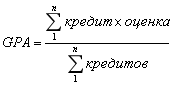 где,  n – число дисциплин в семестре (за прошедший период обучения)Результаты успеваемости студента заносятся в ведомость, где проставляется текущий контроль с учетом результатов сдачи по контрольным точкам и баллы семестрового контроля. 4.7. ТранскриптСтудент, желающий получить свой транскрипт, может заказать в Офисе Регистрации один из двух форм транскрипта: официальный и неофициальный. Типовой транскрипт содержит следующую информацию:перечень дисциплин, пройденных студентом за весь период учебы в университете;все оценки, полученные студентами на экзаменах;количество кредитов, заработанных студентов за один семестр;общее количество кредитов за весь период обучения;GPA за один семестр и кумулятивный GPA за все семестры.Официальный транскрипт печатается на бумаге с водяными знаками и запечатывается в конверт. За официальный транскрипт студент должен внести оплату в бухгалтерию университета согласно утвержденного прейскуранта цен. Неофициальные транскрипты выдаются бесплатно.Транскрипты выдаются только лично студенту. Офис Регистрации  может выдать транскрипт третьему лицу только при наличии официального согласия студента, оформленного в письменном виде и содержащую следующую информацию: Ф.И.О. студента, дата рождения, период обучения в университете и подпись студента.4.8. Отчисление,  восстановление и академический отпуск 1. Студент может быть отчислен из университета, если его кумулятивный GPA стал ниже 2.0.2. Студент может быть отчислен из Университета из-за отсутствия регистрации, за потерю связи с университетом, за неуплату за обучение (финансовая задолженность), а также за грубые нарушения внутреннего распорядка.3. Отчисление студентов за академическую неуспеваемость должно быть произведено в течении одного месяца после завершения экзаменационной сессии.4. Студенты первого года обучения, после отчисления теряют право на восстановление. 5. Студент имеет право на академический отпуск по медицинским показаниям, временное отстранение от занятий в связи с финансовыми затруднениями и по семейным обстоятельствам.6. Восстановление студентов осуществляется на основании личного заявления, согласованного с руководителем образовательной программы (заведующего кафедрой) и официального транскрипта (академической справки) в период каникул, но не позднее начала текущего семестра. 7. Студенты, успешно завершившие первый год обучения, имеют право на перевод на другую образовательную программу внутри Университета, из другого вуза в КГТУ на аналогичную или другую образовательную программу при условии соответствия требованиям приема на эту образовательную программу, наличии вакантных мест и согласия руководителей обеих программ. При переводе из другого вуза в КГТУ максимальное количество кредитов по дисциплинам академической разницы, соответствующей основной образовательной программы КГТУ, на которую осуществляется перевод, не должно превышать 30 кредитов. При этом перезачету подлежат только те дисциплины, по которым заявитель имеет оценку «С» и выше.4.9. Итоговая государственная аттестация выпускниковСтудент, успешно выполнивший все требования учебной программы, допускается к итоговой государственной аттестации, по результатам которой решается вопрос о выдаче ему диплома и присвоения академической степени (квалификации).Итоговая государственная аттестация выпускников КГТУ включает подготовку и защиту выпускной квалификационной работы. Студенту предоставляется право выбора темы выпускной квалификационной работы вплоть до предложения своей темы с необходимым обоснованием целесообразности ее разработки. Критерии оценки любого из видов аттестационных испытаний, включенных в итоговую государственную аттестацию (государственных экзаменов, выпускных квалификационных работ), разрабатываются соответствующей выпускающей кафедрой, утверждаются  учебно-методическим советом  и доводятся до сведения студентов выпускного года заблаговременно.О формах и условиях проведения аттестационных испытаний студенты информируются   за 4 месяца до начала итоговой аттестации. Итоговая государственная аттестация выпускников проводится в сроки, определяемые Академическим календарем.Для допуска к итоговой государственной аттестации студент – выпускник должен выполнить учебный план, набрать за время обучения по программам подготовки: бакалавров - не менее 225 кредитов, магистров – не менее 90 кредитов, специалистов – не менее 285 кредитов с учетом прохождения практик и иметь кумулятивный GPA не ниже 2,25.4.10. Дипломы государственного образцаКритерии для получения диплома  государственного образца:студент – выпускник КГТУ должен набрать за время обучения не менее 240 (300) кредитов с учетом прохождения практик и выполнения выпускной квалификационной работы;общий GPA за время обучения должен быть не ниже 2,25;успешная сдача итоговой государственной аттестации, предусмотренной учебным планом.Выпускникам, достигшим особых успехов в освоении профессиональной образовательной программы, прошедшим все виды государственных аттестационных испытаний с оценками «А» («отлично») и имеющим в приложении к диплому по результатам сессионных экзаменов не менее 75% оценок «А» («отлично») и при отсутствии оценок D и E, выдается диплом государственного образца с отличием.   5. Международные связи университетаЕжегодно несколько сотен выпускников школ ставят перед собой сложный выбор, так как выбирают свое будущее. У вас сейчас ответственная пора - пора выбора будущей специальности. Проблема состоит в том, что среди огромного количества профессий нужно выбрать лишь одну, и важно сделать СВОЙ выбор и не перепутать его с чужим. Выбирая профессию, поступая в вуз, вы определяете вектор своего будущего профессионального и личностного развития.  Не бойтесь своего решения, у вас есть право на поиск, жизнь мобильна. Ставьте и достигайте цели, чтобы выбирали вы, а не вас. Многие люди считают студенческие годы лучшими в своей жизни, и это связано, конечно, не только с учёбой.  Сегодня в КГТУ успешно реализуется многоуровневая подготовка, открываются новые направления подготовки бакалавров и магистров, расширяются международные связи, заключаются долгосрочные партнерские соглашения, проводятся разного вида мероприятия и конкурсов. Вы сможете реализовать себя в самых разных областях: научных исследованиях, общественной жизни, вне учебной деятельности.  В настоящее время КГТУ активно сотрудничает с вузами Европы, России и КНР и других стран. Университет активно принимает участие во многих совместных образовательных программах в таких как Ерасмус Мундус  https://erasmusplus.kg/dlya-studentov-sotrudnikov/erasmusplus-jmd/, Ерасмус+ https://erasmusplus.kg/, ДААД https://www.daad-kyrgyzstan.org/ru/ и др. Студенты КГТУ в последние годы активно участвуют в академической мобильности в Китае, Казахстане, Таджикистане, Европе и других странах. РКТУК, ТУ в рамках сотрудничества СНГ и ШОС, проходят обучение в бакалавриате и магистратуре в 2019 году. Ежегодно выделяются по магистерским программам 2-4 бюджетных мест. Так же имеется возможность обучения по обмену в ведущих университетах России.https://kstu.kg/fakultety-1/isop/mezhdunarodnoe-sotrudnichestvo-kafedry-1Студентам КГТИ при условии хорошей успеваемости предоставляется возможность прохождения учебных стажировок, летних школ в Германии. Кроме того,  студенты могут продолжить обучение в Германии. https://kstu.kg/fakultety-1/kgti-kopija-1/mezhdunarodnoe-sotrudnichestvo-kafedry-1В Технологическом факультете создан единственный в Средней Азии Учебно-практический центр пищевой и перерабатывающей промышленности, преподаватели повысили квалификацию в Латвии, Литве и в Польше по соответствующим дисциплинам. https://kstu.kg/tf/mezhdunarodnoe-sotrudnichestvo-kafedryФакультет информационных технологий (ФИТ) в рамках академической мобильности проводятся тренинги и производственные практики в Казахстане и в Европе. https://kstu.kg/mezhdunarodnoe-sotrudnichestvo-kafedryФакультет транспорта и машиностроения сотрудничает с ведущими вузами КР, СНГ и дальнего зарубежья. Студенты, которые хорошо проявили себя, могут участвовать в программах в рамках академической мобильности.https://kstu.kg/ftm/mezhdunarodnoe-sotrudnichestvo-kafedry В рамках программы Erasmus + «Кредитная мобильность» есть возможность проходить практику и обучение в европейских университетах.https://erasmusplus.kg/o-erasmus/klyuchevoe-dejstvie-1/mezhdunarodnaya-kreditnaya-mobilnost/	Студенты могут подавать заявки на летние школы в Германию, Южную Корею, Сербию, учитываются рейтинги среди студентов и уровень знания иностранного языка. https://kstu.kg/summer-school-1, https://www.daad-kyrgyzstan.org/ru/В целях улучшения знаний по иностранному языку в КГТУ организованы бесплатные языковые курсы волонтёрами международных программ. Эти курсы организованы на основе международных проектов: FULBRITE / США https://kstu.kg/instituty/kyrgyzsko-germanskii-tekhnicheskii-institut/inostrannykh-jazykov/istorija-kafedry-reiting-kafedr-kopija-1, Институт Конфуция / Китай, TOOMER / Турция, DAAD / Германия) и преподаются бесплатно добровольцами из-за рубежа. Есть возможность параллельно изучать китайский язык, получить сертификат HSK. На основании сертификата можно поступить в китайские ВУЗы и получить государственные стипендии. Реализуется в рамках проекта между КГТУ и институтом Конфуции.Участие КГТУ в международных проектах является одним из важных направлений международной деятельности университета. Осуществление проектов также способствует повышению уровня академической мобильности. Ежегодно студенты приезжают по обмену в КГТУ, и отличившиеся студенты КГТУ выезжают по обмену в партнерские ВУЗы.  https://kstu.kg/glavnoe-menju/international/intarnational-projectsВ КГТУ имени И. Раззакова обучаются студенты из таких стран, как  Палестина, Иран, Китай, Пакистан, Казахстан, Турция, Тунис, Россия, Казахстан и др. Многие выпускники занимали руководящие должности, стали крупными государственными деятелями и видными учеными. В КГТУ  было подготовлено свыше 1000 специалистов из зарубежных стран, таких как Куба, Афганистан, Боливия, Индия, Непал, Перу, Пакистан.6.  Научно-техническая библиотека КГТУ им. И.РаззаковаПервокурснику о библиотеке!Библиотека университета www.libkstu.on.kg  – это центр, осуществляющий информационную, учебно-методическую, культурно-просветительскую деятельность, направленную на удовлетворение образовательных, потребностей всех пользователей библиотеки.Фонд нашей библиотеки формируется с учётом профиля университета и информационных потребностей всех обучающихся.В связи со сложившейся  эпидемиологической ситуацией  и переходом на онлайн-обучение всем студентам открыт доступ к электронной библиотеке учебников через сайт www.libkstu.on.kg  Страница входа: http://kyrlibnet.kg:8080/login?redirect=%2Fс единым для всех логином reader и паролем 1. Они будут видны при входе в ЭБ.При возобновлении нормальной работы студент должен будет записаться в библиотеку имея при себе паспорт и 2 фотографии небольшого размера. После записи студенту выдается читательский билет. Он будет пропуском и документом, дающим право пользования библиотечными фондами, электронными ресурсами на всех пунктах обслуживания. Не забывайте его предъявлять сотрудникам библиотеки.На первом этаже главного корпуса к вашим услугам работают:- Абонемент учебной литературы (1/267). Здесь производится запись в библиотеку, выдача учебных изданий и пособий;- Читальный зал экономической и гуманитарной литературы (ауд. 1/261)- Читальный зал справочно-информационного фонда и электронной документации с выходом в Интернет (ауд. 1/268); - Читальный зал учебной и естественно-технической литературы (1/362). - Компьютерные центры с Wi-Fi, зал командной работыДля поиска и заказа книги в библиотеке установлена программа ИРБИС – Электронный каталог.Вам предоставляется возможность бесплатного доступа к электронным ресурсам библиотеки (полнотекстовым базам данных) в локальной сети и в сети Интернет:www.kyrlibnet.kg - -  объединенные ресурсы ведущих библиотек Кыргызстана, электронные каталоги, открытые архивы (полнотекстовые ресурсы);www.eapatis.com –База данных патентов;www.biblioclab.ru - электронная библиотека, обеспечивающая доступ высших и средних учебных заведений, к наиболее востребованным материалам учебной и научной литературы по всем отраслям знаний от ведущих российских издательств.Электронная библиотека учебников, в том числе  и преподавателей КГТУ с мобильной версией. Библиотека работает с 8:00 до 16:45 ежедневно, кроме выходных.ПРИЛОЖЕНИЕ 1 Семестровый рабочий учебный планТехнологический факультетНаправление: Дизайн одеждыФ.И.О. студента: Акматова КасиетШифр студента: 21\45585     Форма обучения: очная бакалавр ПРИЛОЖЕНИЕ 2 Форма 1РУведомлениеСтудент(ка) _______________________________________________________________Направление __________________________________________________________________Год обучения___________________________,  уведомляется о том, что он(а) не прошел(а)первичную регистрацию на _________________________________________семестр.До/перерегистрация на _________________________семестр будет осуществлятьсяс _______ по_______20_______  г. В случае не прохождения регистрации в указанные сроки  студент(ка)____________________________________не будет допущен(а)к  учебным занятиям ______________________семестра.            Офис-регистратор ______________________________________                                                                                                                 подпись офис-регистратора          С порядком регистрации ознакомлен________________________________________                                                                                                                                                                               подпись студента    ПРИЛОЖЕНИЕ 3 ЛИСТ РЕГИСТРАЦИИУчебная дисциплина (модуль дисциплины)   ________________________Вид занятий:_____________________Преподаватель:_____________________Число студентов: максимальное - _____, минимальное - ____2021/2022 учебный год.  	Семестр________________ПРИЛОЖЕНИЕ 4Форма  2РЛист до/перерегистрации       Технологический факультет Направление:  Дизайн одежды                                                     Студент: Караева Динара Саркенжеевна.            Шифр студента: 12/3609              Форма обучения: очная, бакалавр   Семестр: осенний                                                    Год обучения:   2021-22Академический советник   ____________________________________                                                                                                                            (Ф.И.О.)   Перечень дисциплин, на которые студент зарегистрировалсяИсключаемые дисциплины:Вводимые дисциплины:  дата_________________,                 _____________________________                                                                         (подпись студента)                                                                                                                                                                        дата_________________,                 _____________________________                                                                       (подпись академического советника)                                                                                                                           дата_________________,                 _____________________________                                                                                                                                           (подпись офис-регистратора)Академический календарь……………………………………………….……………….5Программа проведения ориентационной недели для первокурсников………………...6Используемые термины и определения…………………………………………………..71. Общие сведения о вузе………………………………………………………………..81.1. История вуза…………………………………………………………………………...81.2. Миссия вуза……………………………………………………………………………81.3. Реквизиты и руководитель вуза………………………………………………………92. Общие сведения о Технологическом факультете112.1. Информация о технологическом факультете112.2. Сотрудники технологического факультета133. О кредитной системе обучения………………………………………………………173.1. Квалификации и степени высшего образования…………………………………….173.2. Кредитная система ECTS….………….………………………………………………184. Организация учебного процесса по кредитной системе обучения………….184.1. Учебные планы………………………………………………………………………..194.2. Индивидуальные учебные планы студентов………………………………………204.3. Условия регистрации студентов……………………………………………………..224.4. Права, обязанности и этика поведения студентов………………………………….244.5. Виды контроля результатов обучения студентов и порядок проведения экзаменов254.6. Система оценки знаний студентов…………………………………………………..264.7. Транскрипт…………………………………………………………………………….284.8. Отчисление, восстановление и академический отпуск…………………………….284.9. Итоговая государственная аттестация выпускников……………………………….294.10. Дипломы государственного образца……………………………………………….305. Международные связи университета………………………………………………  306. Научно-техническая библиотека КГТУ им. И.Раззакова………………….…..31Приложения ………………………………………………………………………………..33Осенний семестр:Осенний семестр:22 августа – 26 августаОриентационная неделя для студентов первого года обучения (регистрация на осенний семестр)31 августаПраздничный день «День независимости КР»1 сентябряДень знаний. Начало осеннего семестра1 - 9 сентябряРегистрация (до/перерегистрация) на осенний семестр17 – 21 октября7 ноября14 – 19 ноябряРубежный контрольПраздничный день «День Октябрьской Революции»Предварительная регистрация на весенний семестр12 декабря – 16 декабря1 январяРубежный контрольПраздничный день «Новый год»19 декабря – 6 января Промежуточная аттестация (экзаменационная сессия)7 январяПраздничный день «Рождество»10 января – 20 января Зимние каникулы            Весенний семестр:23 января                          Начало занятий весеннего семестра 23 января - 3 февраляРегистрация (до/перерегистрация) на весенний семестр23 февраля                             Праздничный день «День защитника Отечества»8 – 10 февраляИГА Междисциплинарная итоговая государств-я аттестация8 мартаПраздничный день «Международный женский день»13 марта – 17 марта Рубежный контроль21 мартаПраздничный день «Нооруз» (Выходной день)7 апреля День народной революции10 апреля – 14 апреляПредварительная регистрация на осенний семестр1 маяПраздничный день «Праздник весны и труда»5 маяПраздничный день «День Конституции КР»9 маяПраздничный день «День Победы»10 мая – 12 мая Рубежный контроль15 мая – 26 маяПромежуточная аттестация (экзаменационная сессия)29 мая – 30 июняВсе виды практик Регистрация на летний семестрЛетний семестр и пересдача FX и I 12 июля – 14 июняИГА Междисциплинарная итоговая государств-я аттестацияДата проведения МероприятиеВремя Ауд.Примечание 22.08.22г.Общее собрание директора с первокурсниками (знакомство с факультетом, профилирующим кафедрами, академическими советниками, учебно-материальной базой и.т.д.), выдача информационных пакетов. 10:001/41210:0022.08.22г.Знакомство с НБТ, работой в читальных залах, с каталогами, электронными информационными средствами обучения. 10:001/41210:0023.08.22г.Комплектация языковых потоков:-каф. ЦНЯ 2/420-каф. Русс. языка 2/510-каф. Кыргыз тили 2/50810:00 - 13:001/41224.08.22г.Орг. вопросы по физическому воспитанию студентов. Знакомство с кафедрой ФВ, спортивной базой, организация медосмотра10:001/41225.08.22г.Воинский учет студентов (ВУС).Встреча со специалистами 2-го отдела.9.00-13.001/41225.08.22г.Проработка со студентами содержания и положений информационных пакетов (академические советники и заведующие профилирующими кафедрами)10:001/41226.08.22г.Вопросы обустройства быта студентов и заселения в общежитие.10.00-12.00Деканат ТФ1/3072.1. Информация о технологическом факультете      Технологический факультет - один из старейших факультетов "Политеха" - лидер технологического образования, базовый учебный и научный центр в Центральноазиатском регионе- осуществляет подготовку весьма востребованных в народном хозяйстве бакалавров и магистров для пищевой и легкой промышленности,  систем стандартизации, сервиса и дизайна одежды.     Технологический факультет сегодня: 1200 студентов из Кыргызстана, Казахстана, России и Узбекистана; высокопрофессиональные преподаватели, в числе которых: доктора и кандидаты наук, профессора, доценты, «Заслуженные работники образования КР», «Отличники народного образования КР». В составе Технологического факультета - 9 кафедр:Выпускающие кафедры: «Технология производства продуктов питания»- зав. кафедрой Мусульманова М. М., д.т.н., профессор;  «Пищевая инженерия»- зав. кафедрой Садиева А.Э., д.т.н., профессор; «Технология консервирования»- зав. кафедрой Коджегулова Д.А.,  к.т.н., доцент;  «Технология изделий легкой промышленности»- зав. кафедрой Иманкулова А.С., д.т.н. профессор;  «Технология продуктов общественного питания»- зав. кафедрой Кошоева Т.Р., к.т.н., доцент;  «Художественное проектирование изделий»- зав. кафедрой Джолдошева А.Б., к.т.н., доцент.Общеобразовательные кафедры «Кыргыз тили»- зав. кафедрой Жумагул к.А., к.ф.н., доцент;  «Русского языка»- зав. кафедрой Барсанаева Ж.С.,  к.ф.н.,доцент; «Химия и химические технологии»- и.о. зав. кафедрой Сырымбекова Э.И., доцент КГТУ. Кафедры факультета реализуют образовательный процесс в соответствии с лицензиями, учебными планами, разработанными на основании Государственных образовательных стандартов высшего профессионального образования и примерных учебных планов, утвержденных УМО по техническому и технологическому образованию МОиН КР.Факультет осуществляет реализацию 9 образовательных программ по системе бакалавриата (очная форма обучения); 5 по заочной форме с применением дистанционного обучения.Реализуются совместные образовательные программы с зарубежными ВУЗами (Россия, Германия):- по образовательным програмамм: "Технология и производство продуктов питания животного происхождения", "Технология продуктов общественного питания" с Алтайским государственным техническим университетом им. И.И.Ползунова (по системе 2+2);- по образовательной программе  «Технология и конструирование изделий легкой промышленности» (с Западно-Саксонским университетом прикладных наук, Цвиккау, Германия).Составлен договор о  реализации 5совместных образовательных программ с Алматинским технологическим университетом: «Технология мяса и мясных продуктов»; «Технология молока и молочных продуктов»; «Технология консервов и пищеконцентратов»; «Стандартизация, сертификация и метрология»; «Технология хлеба, макаронных и кондитерских изделий».При содействии GIZ реализован 2021г. проект по созданию программы подготовки докторов философии (Рhd) по направлению «Технология продовольственных продуктов». Создана Докторская школа КГТУ им. И. Раззакова,  в которую поступили 5 чел. Руководитель Проекта Мусульманова М. М., зав. кафедрой ТППП.Успешно реализуется Международная академическая мобильность в формате ВУЗов: Кыргызской Республики, Узбекистана, Таджикистана, Казахстана и др. В магистратуре факультета по 6 образовательным программам обучается 52чел.Аспирантура. На факультете 3 докторанта, 15 аспирантов заочного обучения и 2 соискателя . В целях повышения качества преподавания на факультет приглашаются «Гостевые профессора» ведущих образовательных центров России, Германии, Латвии, Казахстана и др.Кафедры факультета оснащены современным оборудованием, приборами, компьютерной техникой, подключены к ИНТЕРНЕТ, серверу университета, что обеспечивает высокий уровень качества образовательного процесса. Учебно – лабораторная база факультета позволяет в полной мере обеспечивать высокое качество реализации  образовательных программ факультета. Учебно-материальная база факультета усилилась за счет введения в строй  Учебно – практического Центра (УПЦ) «Технолог» (грант Всемирного банка) , Учебно-практического центра "Индустрия кадров". каф. "Технология изделий легкой промышленности"(грант Правительства Швейцарии и КГТУ), Учебного ресторана каф. "Технология производства общественного питания", студенческой художественной мастерской «Сайма» кафедры «Художественное проектирование изделий», компьютерных классов факультета, осуществлена модернизация лабораторной базы кафедр.По проекту GIZ «Профессиональное образование и обучение в Центральной Азии – I»  (2012-2019гг.) поставлено новое лабораторное и офисное оборудование в лаборатории кафедры «Технология производства продуктов питания». Созданы: органолептическая лаборатория и   лаборатория «Спецмикробиологии».  По проекту “Высшее образование для систем и стандартов производства продуктов питания” (HECAFS) получены оборудование и приборы. Лаборатории «Материаловедение», «Технология швейных изделий» кафедры «Технология изделий легкой промышленности», компьютерные классы факультета оснащены современным оборудованием и  программным обеспечением, позволяют осуществлять качественную подготовку технологов и конструкторов для легкой промышленности. УПЦ« Индустрия кадров» осуществляет подготовку скоростных швей и обучение технологов современным компьютерным программам отрасли.Ученые факультета активно занимаются научными исследованиями по актуальным проблемам современной науки: рациональное использование природных ресурсов, охрана окружающей среды и здоровья, биотехнологические исследования при производстве функциональных продуктов, композиционные материалы на основе базальта и др. Успешно выполняют совместные проекты и научные исследования с коллегами из ближнего и дальнего зарубежья (МГУ, РХТУ, КазГУ, АТУ, МТИПП, Швеция, Германия, Великобритания, США и др.) ссылка на НИР .Трудоустройство выпускников. Востребованность выпускников ТФ на высоком уровне 80-100%. Следует отметить, что легкая промышленность Кыргызстана вышла на международный уровень во-многом благодаря выпускникам – технологам и конструкторам кафедры «Технология и конструирование швейных изделий» КГТУ им.И.Раззакова, образовавшейся немногим более 30 лет назад.        В числе выпускников факультета депутаты Жогорку Кеңеша (6 созыва) Кыргызской Республики: Жамалдинов З.И., Мавлянова М.Э., Туманбаева Р.М., вице-президент ОсОО «Стюарт Эссей энд Инвайроментал Лэборэторис Лтд» Садыров О.А., ректор Технологического университета  Таджикистана Аманзода И. Т., первый проректор КТУ “Манас” Кулмырзаев А.А., Министр Узплодоовощвинпром Аюпов А. (Республика Узбекистан), замминистра «Узмясомолпром» Мухаммедов А., 1-й зам главы администрации г. Андижана Зияев Б.,   зам главы  администрации Ташкентского района Муминов А., проректор по науке и внедрению Технологического университета  Таджикистана Хакимов Г.К., генеральный директор строительной компании «Нур-строй» Канаев Н.Р., генеральный директор молочного комбината г.Худжант Рахмонов А., директор молочного завода г. Наманган Хамдамов Н., директор молочного завод г.Исфара Рахматова С.  Качество подготовки специалистов на факультете всегда отвечает требованиям времени. Выпускники ТФ, обладающие унифицированным комплексом знаний по фундаментальным, инженерным и специальным дисциплинам, владеющие компьютерной техникой, программированием и иностранными языками способны легко и быстро адаптироваться в производственный процесс предприятий, могут работать на ответственных участках любой структуры (государственной, частной), создать свое дело, став предпринимателями, возглавить предприятия, организации любого уровня.4 года подряд Технологический факультет занимает I место в рейтинге структурных подразделений КГТУ им. И. Раззакова (2018/19 – 2021/22 уч.г.г.) Состав деканата ТФ:№Наименование кафедрыНаправления Ф.И.О.  Ауд. 1 «Технология производства продуктов питания»«Технология и производство продуктов питания животного происхождения»,«Технология и производство продуктов питания из растительного сырья», «Биотехнология»д.т.н., профессор Мусульманова М. М1/3162 «Пищевая инженерия»Технологические машины и оборудованиед.т.н., профессор Садиева А.Э2/2033«Технология консервирования»“Технология и производство продуктов питания из растительного сырья”  к.т.н., доцент Коджегулова Д.А.2/2094 «Технология изделий легкой промышленности»«Технология и конструирование изделий легкой промышленности»д.т.н. профессор Иманкулова А.С2/3125«Технология продуктов общественного питания»«Технология продукции и организация общественного питания»к.т.н., доцент Кошоева Т.Р.1/2216«Художественное проектирование изделий«Дизайн»«Искусство костюма и текстиля»к.т.н.,доц. Джолдошева А.Б.2/406№КурсФ.И.О.КафедраТел.11 курсСалиева Зиядат ТалипбаевнаТППП070008097322 курсКурманалиева А.К.ТИЛП 070478210933 курсСырымбекова Эльмира АскаровнаТК070571168444 курсБайгазиева Айзат Сатындиевна ТПОП0708131828№ГруппаАкадем. советн.ФИО кураторателТПООП(б)-РГ- 22Муратбек к. ММуратбек к. М.0709836168ТПППРС(б)-1-22 (ТК)Тынарбекова М.Тынарбекова М.0778402603ССП(б)-1-22Сырымбекова Э.А.Сырымбекова Э.А.0705711684ТПППЖП(б)-1-22 (МС)Куленбекова А.С.Куленбекова А.С.0501336777ТПППЖП(б)-1-22 (МЛ)Куленбекова А.С.Куленбекова А.С.0501336777ТПППРС(б)-1-22 (ХМК)Орусбаева К.Орусбаева К.0755724902БТ(б)-1-22Салиева З.Т.Салиева З.Т.0700080973КШИ(б) -1-22Сыдыгалиева М.ОСыдыгалиева М.О0700482110ТШИ(б)-1-22Сыдыгалиева М.ОЧукбаева А.И 0700482110ТМО(б)-20Алымкулов Н. ЖАлымкулов Н. Ж0500625697ТМО(б)-22 (ХКТК)Алымкулов Н. ЖАлымкулов Н. Ж0500625697ДО(б)-1-22Абдуллаева Г.М.Абдуллаева Г.М.0999706858ИКТ(б)-1-22Югай Ж.К.Югай Ж.К.0708288188№ГруппаАкадем. советн.ФИО куратораФИО старостТел.1ТПООП(б)-1-21Сатыбалдиева А.М.Сатыбалдиева А.М.Батырканов Адилет05088846772ТПООП(б)-РГ- 21Сатыбалдиева А.М.Сатыбалдиева А.М.Амангелдиева Айназик05088846773ТПООП(б)кырг-1-21Сатыбалдиева А.М.Сатыбалдиева А.М.Турдубаева Айчолпон05088846774ТПППРС(б)-1-21 (ТК)Тынарбекова М.Тынарбекова М.Рысбекова Бегимай  07784026035ССП(б)-1-21Сырымбекова Э.А. Сырымбекова Э.А.Кубанова Сезим 07057116846ТПППЖП(б)-1-21 (МС)Куленбекова А.С.Куленбекова А.С.Алтымышова Айдай 05013367777ТПППЖП(б)-1-21 (МЛ)Куленбекова А.С.Куленбекова А.С.Нурбек кызы Айсулуу05013367778ТПППРС(б)-1-21 (ХМК)Орусбаева К.Орусбаева К.Жаанбаева Сезим                                                                                                                                                                                                                                                                                                                                                                                                                                                                                                                                                                                                                                                                                                                                                                                                                                                                                                                                                                                                                                                                                                                                                        07557249029БТ(б)-1-21Салиева З.Т.Салиева З.Т.Акматбекова Айдай070008097310КШИ(б) -1-21Курманалиева А.ККурманалиева А.КЫсманова Назик070478210911ТШИ(б)-1-21Молдоканова А.И. Молдоканова А.И.Канатова Аяна055509709612ТМО(б)- 21Тилемишева Н.Т. Тилемишева Н.Т.Омурбеков Эльхан077838792213ТМО(б)- 21 (ХКТК)Тилемишева Н.Т.Тилемишева Н.Т.Омурбеков Эльхан14ДО(б)-1-21Югай Ж.К. Югай Ж.К.Касымалиева А.070828818815ИКТ(б)-1-20Молодосанова А. Молодосанова А.Абдыкадырова Кундуз0709215969 №ГруппаАкадем. советн.ФИО старосттелефоны1ТПООП(б)-1-20Саалиева А.Н.Бакытбекова Сезим(0555)74-50-412ТПООП(б)-РГ- 20Алмазбекова А.А. Чирикин Артем 07053444473ТПППРС(б)-1-20 (ТК)Конкубаева Н.У.Сатыбалдиева Б.Б,05556562264ССП(б)-1-20Конкубаева Н.У.Айбекова Адэлия05556562265ТПППЖП(б)-1-20 (МС)Сукенова Н.М.Усеинова Б.07078883166ТПППЖП(б)-1-20 (МЛ)Сукенова Н.М. Асанова Назира07078883167ТПППРС(б)-1-20 (ХМК)Дуйшенбек к.Н. Садыкова Ж. 05508028218БТ(б)-1-20Орусбаева К. Жумабек к. С. 9КШИ(б) -1-20.Отунчиева А.К. Нурбаева Гулназ 070599921410ТШИ(б)-1-20Молдоканова А.ИСадирова Нуриза055509709611ТМО(б)-20Коколоева У. Алымкулова Айдана070515776312ТМО(б)-20 (ХКТК)Коколоева У.Жаныш уулу Батырхан070515776313ДО(б)-1-20Асанакунов Ж.Ш.Бейшенова Аяна070205373114ИКТ(б)-1-20Асанакунов Ж.Ш.Афсалидин к Элиза0702053731 №  Группа   Академ. советн.ФИО старост телефоны1БТ(б)-1-19Орусбаева К.Машанова Махабат 2ДО(б)-1-19Чандыбаева А.Н. Союзбек кызы Ханзада0703617969,07731022993ИКТ(б)-1-19Халанская Е. С. Нурланова Нуриса07021100434ССП(б)-1-19Алымкулова Н.Б. Азаматова Бегимай05006256975ТКИЛП(б)-1-19Сыдыгалиева М.ОСоветкул кызы Мырзагул07004821106ТКИЛП(б)-2-19(КШИ)Усенбаева А.А.Алманбет кызы Перизат0708 91 75 577ТКИЛП(б)-3-19(ТШИ)Усенбаева А.А.Арыкова Мээркул0708 91 75 578ТМО(б)-1-19Коколоева У Айдин уулу Эльмир07051577649ТПООП(б)-1-19Байгазиева А.С. Гладышева Таяна070813182810ТПООП(б)рг-2-19Байгазиева А.С.Скочило Алена070813182811ТПППЖП(МЛ)(б)-1-19Сукенова Н.М. Илиязова Нурайым070788831612ТПППЖП(МС)(б)-1-19Сукенова Н.М.Аширов Талгат070788831613ТПППРС(ТК)(б)-1-19 Джамаева А.Э. Асанкариева Эркайым070318069414ТПППРС(ХМК)(б)-1-19Дуйшенбек к. Н. Оберемко Анастасия0550802821Рейтинг              (баллы)Оценка по буквенной системе Цифровой эквивалент оценкиОценка по традиционной системе 87 – 100А4,0Отлично80 – 86В 3,33Хорошо74 – 79С3,0Хорошо68 -73Д2,33Удовлетворительно61 – 67Е2,0Удовлетворительно41-60FX0Неудовлетворительно0 -  40F0Неудовлетворительно2021-22 учебный год. Осенний семестр2021-22 учебный год. Осенний семестр2021-22 учебный год. Осенний семестр2021-22 учебный год. Осенний семестр2021-22 учебный год. Осенний семестр2021-22 учебный год. Осенний семестрФИО преподавателяПотокДисциплинаДисциплинаДисциплинаДисциплинаДисциплинаКред.11ГКГСЭКыргызский язык (базовый) 1 и литература411ГКГСЭКыргызский язык (профессиональный) 1 и литература422ГКГСЭАнглийский язык 1433ГКМЕНМатематика и информационно -коммуникационные технологии444ГКМЕНИнформационные технологии в дизайне455ГКГСЭМанасоведение266ГКМЕНФизическая культура и спорт77ГКМЕНЭкология288ГКОПДРисунок (студия) 1599ГКОПДКомпозиционные основы дизайна 5ВсегоВсегоВсегоВсегоВсего32п/пФ.И.О студентов	НаправлениеНаправлениеID№ID№Личная подпись студента123456789101112131415Дисциплина Дисциплина Дисциплина Дисциплина Кредиты Ф.И.О. преподавателя№Блок Код НазваниеКредиты Ф.И.О. преподавателя1ГК122.Б.1.1.Кыргызский язык 162ГК122.Б.1.3.Английский язык 163ГК122.Б.2.1.Математика 144ГК122.Б.2.3.Информатика45ГК122.Б.2.4.Физика 146ГК122.Б.2.6.Химия4 Всего: Всего: Всего: Всего:32ДисциплинаДисциплинаДисциплинаДисциплинаКредиты № потокаФ.И.О. преподавателя Подпись преподавателя№Блок Код НазваниеКредиты № потокаФ.И.О. преподавателя Подпись преподавателя123Дисциплина Дисциплина Дисциплина Дисциплина Кредиты № потокаФ.И.О. преподавателя Подпись преподавателя№Блок Код НазваниеКредиты № потокаФ.И.О. преподавателя Подпись преподавателя123456